ПРАВИТЕЛЬСТВО РОССИЙСКОЙ ФЕДЕРАЦИИПОСТАНОВЛЕНИЕот 18 августа 2008 г. N 628О ПОЛОЖЕНИИ ОБ УДОСТОВЕРЕНИИ ЛИЧНОСТИ МОРЯКА,ПОЛОЖЕНИИ О МОРЕХОДНОЙ КНИЖКЕ, ОБРАЗЦЕ И ОПИСАНИИБЛАНКА МОРЕХОДНОЙ КНИЖКИВ целях реализации положений Конвенции, пересматривающей Конвенцию 1958 года об удостоверениях личности моряков (Конвенции N 185), ратифицированной Федеральным законом "О ратификации Конвенции, пересматривающей Конвенцию 1958 года об удостоверениях личности моряков (Конвенции N 185)", Правительство Российской Федерации постановляет:1. Утвердить прилагаемые:Положение об удостоверении личности моряка;Положение о мореходной книжке;образец бланка мореходной книжки;описание бланка мореходной книжки.2. Установить, что при выдаче удостоверения личности моряка взамен паспорта моряка последний аннулируется в порядке, устанавливаемом Министерством транспорта Российской Федерации. Аннулированный паспорт моряка возвращается на хранение его владельцу.3. Министерству транспорта Российской Федерации по согласованию с Министерством иностранных дел Российской Федерации, Министерством внутренних дел Российской Федерации, Федеральным агентством по рыболовству, Федеральной миграционной службой и Федеральной службой безопасности Российской Федерации утвердить инструкцию о порядке применения Положения об удостоверении личности моряка.4. Установить, что Федеральное агентство морского и речного транспорта обеспечивает выполнение обязательств, вытекающих из участия Российской Федерации в Конвенции, пересматривающей Конвенцию 1958 года об удостоверениях личности моряков (Конвенции N 185).5. Федеральному агентству морского и речного транспорта обеспечить:выдачу удостоверений личности моряка и мореходных книжек в соответствии с утверждаемыми настоящим Постановлением положениями с 1 января 2009 г.;круглосуточное функционирование координационного центра системы оформления, выдачи и контроля удостоверений личности моряка.6. Министерству иностранных дел Российской Федерации в соответствии с международными договорами Российской Федерации обеспечить информирование иностранных государств о введении в Российской Федерации удостоверения личности моряка и мореходной книжки.7. Признать утратившими силу с 1 января 2014 г.:Постановление Правительства Российской Федерации от 1 декабря 1997 г. N 1508 "Об утверждении Положения о паспорте моряка" (Собрание законодательства Российской Федерации, 1997, N 49, ст. 5598);Постановление Правительства Российской Федерации от 8 июля 2002 г. N 508 "О внесении изменений в Положение о паспорте моряка" (Собрание законодательства Российской Федерации, 2002, N 28, ст. 2865);пункт 1 Постановления Правительства Российской Федерации от 19 октября 2007 г. N 687 "О внесении изменений в некоторые акты Правительства Российской Федерации" (Собрание законодательства Российской Федерации, 2007, N 43, ст. 5212).8. Внести в Постановление Правительства Российской Федерации от 14 марта 1997 г. N 298 "Об утверждении образцов и описания бланков основных документов, удостоверяющих личность гражданина Российской Федерации за пределами Российской Федерации" (Собрание законодательства Российской Федерации, 1997, N 12, ст. 1435) следующие изменения:в абзаце первом пункта 1 исключить слова "и паспорта моряка (удостоверение личности моряка)";приложение N 4 исключить;раздел II приложения N 5 исключить.9. Изменения, предусмотренные пунктом 8 настоящего Постановления, вступают в силу с 1 января 2014 г.Председатель ПравительстваРоссийской ФедерацииВ.ПУТИНУтвержденоПостановлением ПравительстваРоссийской Федерацииот 18 августа 2008 г. N 628ПОЛОЖЕНИЕОБ УДОСТОВЕРЕНИИ ЛИЧНОСТИ МОРЯКА1. Настоящее Положение определяет порядок оформления, выдачи и применения удостоверений личности моряка.2. Удостоверение личности моряка является документом, удостоверяющим личность лица, трудящегося по найму, занятого или работающего в любом качестве на борту морского судна (за исключением военного корабля), морского судна рыбопромыслового флота, а также судна смешанного (река - море) плавания, используемых для целей торгового мореплавания (далее - судно).Удостоверение личности моряка не является основным документом, удостоверяющим личность гражданина Российской Федерации, по которому гражданин Российской Федерации осуществляет выезд из Российской Федерации и въезд в Российскую Федерацию.3. Удостоверение личности моряка выдается гражданам Российской Федерации, трудящимся по найму, занятым или работающим в любом качестве на борту судна, включая учащихся учебных заведений, направляемых на суда для прохождения плавательной практики.Удостоверение личности моряка также выдается иностранным гражданам и лицам без гражданства, постоянно проживающим на территории Российской Федерации, которые отвечают указанным требованиям.4. Оформление и выдача удостоверения личности моряка осуществляется Федеральным агентством морского и речного транспорта, а также находящимися в его ведении федеральными государственными учреждениями и капитанами морских портов по перечню, утверждаемому Министерством транспорта Российской Федерации по согласованию с Федеральной службой безопасности Российской Федерации (далее - учреждения).5. В удостоверении личности моряка указываются следующие сведения о его владельце:а) фамилия, имя (полностью) и другие части имени владельца удостоверения, если таковые имеются;б) пол;в) дата и место рождения;г) гражданство;д) любые особые физические приметы, которые могут оказаться полезными для идентификации личности.6. В удостоверении личности моряка содержатся:а) фотография владельца удостоверения;б) подпись владельца удостоверения;в) биометрические данные, отображаемые в виде биометрического шаблона, составленного на основе отпечатков пальцев владельца удостоверения, представленного в виде цифр в штрих-коде, и отвечающего техническим требованиям по биометрической идентификации моряков.7. Срок действия удостоверения личности моряка составляет 5 лет.8. Для оформления удостоверения личности моряка заявитель представляет в учреждение следующие документы:а) анкета-заявление о выдаче удостоверения личности моряка (далее - заявление), содержащая сведения о заявителе, по форме, утверждаемой Министерством транспорта Российской Федерации по согласованию с Федеральной службой безопасности Российской Федерации;б) основной документ, удостоверяющий личность гражданина Российской Федерации на территории Российской Федерации, с отметкой о регистрации по месту жительства или месту временного проживания либо вид на жительство для иностранных граждан или лиц без гражданства, постоянно проживающих на территории Российской Федерации, с отметкой о регистрации по месту жительства;в) документ, подтверждающий, что заявитель трудится по найму, занят или работает в любом качестве на борту судна, или действительные дипломы и специальные свидетельства, подтверждающие соответствие уровня профессиональной подготовки и состояние здоровья заявителя требованиям, установленным международными конвенциями для членов экипажей судов;г) основной документ, удостоверяющий личность гражданина Российской Федерации, по которому гражданин Российской Федерации осуществляет выезд из Российской Федерации и въезд в Российскую Федерацию.(пп. "г" введен Постановлением Правительства РФ от 21.03.2013 N 250)9. В случае непредставления заявителем документа, подтверждающего, что заявитель трудится по найму, занят или работает в любом качестве на борту судна, учреждение осуществляет оформление удостоверения личности моряка, однако выдает оформленное удостоверение только после представления заявителем этого подтверждающего документа.10. Документом, подтверждающим, что заявитель трудится по найму, занят или работает в любом качестве на борту судна, является один из следующих документов:а) представление на выдачу удостоверения личности моряка от российского судовладельца, имеющего право найма капитана и членов экипажа судна;б) представление на выдачу удостоверения личности моряка от российской организации по найму и трудоустройству моряков, имеющей лицензию на оказание услуг по трудоустройству граждан Российской Федерации за пределами территории Российской Федерации;(пп. "б" в ред. Постановления Правительства РФ от 21.03.2013 N 250)в) мореходная книжка с записью о занимаемой заявителем должности на судне;г) судовая роль (в исключительных случаях, при необходимости замены члена экипажа выходящего в рейс судна);д) трудовой договор о работе на судне, плавающем под иностранным флагом, заключенный заявителем непосредственно с судовладельцем.(пп. "д" введен Постановлением Правительства РФ от 21.03.2013 N 250)11. При приеме заявления учреждением осуществляется цифровое фотографирование заявителя и сканирование отпечатков пальцев его рук.12. Учреждение, в которое поступило заявление, осуществляет проверку заявителя на предмет нахождения его в перечне организаций и физических лиц, в отношении которых имеются сведения об их причастности к экстремисткой деятельности или терроризму, предусмотренном статьей 6 Федерального закона "О противодействии легализации (отмыванию) доходов, полученных преступным путем, и финансированию терроризма" (далее - перечень организаций).(п. 12 в ред. Постановления Правительства РФ от 15.11.2016 N 1199)12(1). В случае если заявитель не включен в перечень организаций, учреждение направляет заявление в соответствующий орган федеральной службы безопасности, который в течение 7 календарных дней со дня поступления заявления рассматривает его и направляет в учреждение один из следующих документов:а) уведомление о согласовании выдачи (замены) удостоверения личности моряка;б) уведомление о продлении срока согласования выдачи удостоверения личности моряка (но не более чем на 180 календарных дней) - в случае, если у органа федеральной службы безопасности имеются требующие дополнительной проверки сведения о причастности заявителя к экстремистской деятельности или терроризму.(п. 12(1) введен Постановлением Правительства РФ от 15.11.2016 N 1199)12(2). В случае если ни один из указанных в пункте 12(1) документов не поступил в учреждение в течение 7 календарных дней, выдача (замена) удостоверения личности моряка считается согласованной с органом федеральной службы безопасности.(п. 12(2) введен Постановлением Правительства РФ от 15.11.2016 N 1199)12(3). По результатам дополнительной проверки, предусмотренной подпунктом "б" пункта 12(1) настоящего Положения, орган федеральной службы безопасности направляет в учреждение уведомление о согласовании выдачи (замены) удостоверения личности моряка либо уведомление об отказе в выдаче (замене) удостоверения личности моряка в случае, если заявитель включен в перечень организаций по результатам указанной проверки.В случае если указанные документы не поступили в учреждение от органа федеральной службы безопасности в течение срока, предусмотренного уведомлением, указанным в подпункте "б" пункта 12(1), выдача (замена) удостоверения личности моряка считается согласованной с органом федеральной службы безопасности.(п. 12(3) введен Постановлением Правительства РФ от 15.11.2016 N 1199)12(4). Согласование выдачи (замены) удостоверения личности моряка с органами федеральной службы безопасности может осуществляться с использованием специальных каналов связи.(п. 12(4) введен Постановлением Правительства РФ от 15.11.2016 N 1199)13. Учреждение осуществляет выдачу удостоверений личности моряка без необоснованных задержек.Срок оформления удостоверения личности моряка не должен превышать 15 календарных дней со дня поступления заявления в учреждение, а в случае, предусмотренном подпунктом "б" пункта 12(1) настоящего Положения, указанный срок может быть увеличен (но не более чем на 180 календарных дней).(в ред. Постановления Правительства РФ от 15.11.2016 N 1199)14. Выдача (замена) удостоверения личности моряка осуществляется по следующим основаниям:а) заявитель отвечает требованиям, указанным в пункте 3 настоящего Положения;б) выдача (замена) удостоверения личности моряка согласована с соответствующим органом федеральной службы безопасности;в) у заявителя имеется не более одного удостоверения личности моряка, срок годности которого не истек;г) заявитель не включен в перечень организаций.(пп. "г" введен Постановлением Правительства РФ от 15.11.2016 N 1199)15. Выдача нового удостоверения личности моряка не допускается без изъятия ранее выданного удостоверения личности моряка или без объявления удостоверения личности моряка недействительным, если оно утрачено владельцем удостоверения.В случае невозможности выдачи (замены) удостоверения личности моряка по причине отсутствия оснований для его выдачи, предусмотренных пунктом 14 настоящего Положения, учреждение, принявшее заявление, в срок, не превышающий 3 суток с момента принятия такого решения, выдает заявителю (или направляет по почте) уведомление с изложением причин, препятствующих выдаче удостоверения.16. Решение об отказе в выдаче удостоверения личности моряка может быть обжаловано заявителем в порядке, установленном законодательством Российской Федерации.17. Оформление и выдача удостоверений личности моряка осуществляется с использованием технических средств системы оформления, выдачи и контроля удостоверений личности моряка, являющейся частью государственной системы изготовления, выдачи и контроля паспортно-визовых документов нового поколения.18. Учреждение, выдавшее удостоверение личности моряка, обязано обеспечить возможность проверки владельцем удостоверения любых внесенных в удостоверение данных, касающихся владельца удостоверения.19. Учреждения, выдающие удостоверения личности моряка, ведут их учет и электронные базы данных, содержащие сведения о выданных удостоверениях.20. Федеральное агентство морского и речного транспорта:а) обеспечивает непрерывное круглосуточное функционирование координационного центра для удовлетворения поступающих от иммиграционных служб и других компетентных органов иностранных государств запросов относительно подлинности и действительности удостоверений личности моряка, выданных в Российской Федерации, координации выдачи удостоверений личности моряка, ведения электронной базы данных, содержащей сведения о выданных удостоверениях, и использования этих сведений в порядке, установленном Министерством транспорта Российской Федерации;б) осуществляет мониторинг выполнения учреждениями требований Конвенции, пересматривающей Конвенцию 1958 года об удостоверениях личности моряков (Конвенции N 185), и не реже чем 1 раз в 5 лет организует независимую оценку управления системой оформления, выдачи и контроля удостоверений личности моряка, в том числе процедур контроля качества.21. Электронная база данных, указанная в подпункте "а" пункта 20 настоящего Положения, содержит информацию о каждом удостоверении личности моряка, выданном в Российской Федерации, об удостоверениях личности моряка, действие которых временно приостановлено, а также об изъятых удостоверениях личности моряка.Информация, содержащаяся в указанной электронной базе данных, ограничивается лишь сведениями, необходимыми для проверки удостоверений личности моряка или статуса моряка, и включает в себя данные, перечень которых приведен в Приложении 2 к Конвенции, пересматривающей Конвенцию 1958 года об удостоверениях личности моряков (Конвенции N 185), при полном соблюдении права владельцев удостоверений на конфиденциальность своих персональных данных и удовлетворении всех требований защиты персональных данных, установленных Федеральным законом "О персональных данных".22. Удостоверение личности моряка должно находиться у его владельца:а) в период осуществления заграничного плавания (наряду с мореходной книжкой и иными документами, предусмотренными законодательством Российской Федерации о выезде из Российской Федерации и въезде в Российскую Федерацию);б) при выезде из Российской Федерации к месту нахождения судна (наряду с мореходной книжкой, в которой имеется запись о найме на судно, судовой ролью или выпиской из нее и иными документами, предусмотренными законодательством Российской Федерации о выезде из Российской Федерации и въезде в Российскую Федерацию).23. Удостоверение личности моряка всегда находится у его владельца, за исключением случаев, когда с письменного согласия владельца удостоверения оно хранится у капитана судна.24. В случае утраты удостоверения личности моряка его владелец в кратчайший срок лично или через капитана судна письменно сообщает об этом в учреждение, выдавшее удостоверение.Выдача удостоверения личности моряка взамен утраченного осуществляется в порядке, установленном настоящим Положением.25. Изъятие удостоверения личности моряка осуществляется в случае, если владелец удостоверения не отвечает требованиям, предусмотренным пунктом 14 настоящего Положения, за исключением требования о занятости или работе в любом качестве на борту судна.В этом случае Федеральное агентство морского и речного транспорта и учреждение, выдавшее удостоверение личности моряка, принимают меры по приостановлению действия этого удостоверения.Изъятие удостоверения личности моряка на основании решения Федерального агентства морского и речного транспорта вправе осуществлять учреждения, имеющие право выдачи удостоверений личности моряка, а также органы внутренних дел, органы федеральной службы безопасности, дипломатические представительства и консульские учреждения Российской Федерации.Изъятое удостоверение личности моряка направляется в выдавшее его учреждение.Принятие решения об изъятии удостоверения личности моряка, а также порядок административного обжалования устанавливаются Министерством транспорта Российской Федерации с учетом требований Конвенции, пересматривающей Конвенцию 1958 года об удостоверениях личности моряков (Конвенции N 185).УтвержденоПостановлением ПравительстваРоссийской Федерацииот 18 августа 2008 г. N 628ПОЛОЖЕНИЕО МОРЕХОДНОЙ КНИЖКЕ1. Мореходная книжка является документом, содержащим сведения о работе моряка в качестве члена экипажа морского судна (далее - судно).2. Мореходная книжка не является удостоверением личности моряка.3. Мореходная книжка выдается:а) гражданам Российской Федерации, иностранным гражданам и лицам без гражданства, занятым на любой должности на борту морского судна, плавающего под Государственным флагом Российской Федерации;б) курсантам (учащимся) учебных заведений, направляемым на морские суда для прохождения плавательной практики;в) гражданам Российской Федерации, уровень профессиональной подготовки и состояние здоровья которых соответствуют требованиям, установленным международными конвенциями для членов экипажей морских судов, и готовым к занятию любой соответствующей их подготовке и компетентности должности на борту судна.4. Выдача мореходной книжки осуществляется судовладельцами, зарегистрированными на территории Российской Федерации и являющимися работодателями соискателей мореходной книжки, федеральными государственными учреждениями, осуществляющими выдачу удостоверений личности моряка, администрациями морских портов, администрациями бассейнов внутренних водных путей, а также учебными заведениями морского и речного транспорта.(в ред. Постановления Правительства РФ от 21.03.2013 N 250)При выдаче мореходной книжки с соискателя мореходной книжки взимается плата, размер которой определяется размером расходов на приобретение бланка мореходной книжки. В случае неправильного первичного заполнения бланка мореходной книжки, а также в случае порчи мореходной книжки при внесении в нее записей плата с соискателя мореходной книжки или с ее владельца за выдачу новой мореходной книжки взамен испорченной не взимается.(абзац введен Постановлением Правительства РФ от 21.03.2013 N 250)Оформление и выдача мореходной книжки осуществляется в срок, не превышающий 3 дней с даты представления всех необходимых документов.Порядок оформления, выдачи и ведения мореходной книжки, перечень документов, необходимых для ее оформления, а также порядок обеспечения бланками мореходных книжек лиц, указанных в абзаце первом настоящего пункта, утверждаются Министерством транспорта Российской Федерации.(в ред. Постановления Правительства РФ от 21.03.2013 N 250)Контроль за соблюдением установленного настоящим Положением порядка оформления, выдачи и ведения мореходной книжки, а также организацию обеспечения лиц, указанных в абзаце первом настоящего пункта, бланками мореходных книжек осуществляет Федеральное агентство морского и речного транспорта.(в ред. Постановления Правительства РФ от 21.03.2013 N 250)5. Мореходная книжка должна быть на руках у каждого члена экипажа морского судна, плавающего под Государственным флагом Российской Федерации, при выходе на судне в море в качестве подтверждения занятия должности на борту этого судна.6. Мореходная книжка не заменяет трудовую книжку, предусмотренную статьей 66 Трудового кодекса Российской Федерации, или сведения о трудовой деятельности, предусмотренные статьей 66.1 Трудового кодекса Российской Федерации.(в ред. Постановления Правительства РФ от 10.07.2020 N 1017)7. В мореходной книжке на русском и английском языках указываются следующие сведения о личности ее владельца:а) фамилия, имя, отчество и другие части имени, если такие имеются;б) гражданство или его отсутствие, если владелец мореходной книжки является лицом без гражданства;в) дата рождения;г) место рождения.8. В мореходной книжке содержатся:а) фотография владельца мореходной книжки;б) подпись владельца мореходной книжки;в) наименование организации, должность, фамилия и инициалы лица, выдавшего мореходную книжку;г) дата выдачи мореходной книжки.9. В мореходную книжку вносятся следующие сведения о работе моряка на судне:а) в разделе "Служебное положение на судне":должность моряка на судне;наименование судна;национальность судна;номер судна, присвоенный Международной морской организацией;тип судна;наименование судовладельца (работодателя) и его идентификационный номер, присвоенный Международной морской организацией (при его наличии);порт (место) регистрации судна;валовая вместимость;тип, марка и мощность главной энергетической установки;дата начала работы на судне;порт (регион), в котором начата работа на судне;б) в разделе "Завершение работы":дата завершения работы на судне;порт (регион), в котором моряк завершил работу на судне.10. Сведения о работе моряка, указанные в подпункте "а" пункта 9 настоящего Положения, за исключением даты и порта (региона), в котором начата работа на судне, заверяются:а) судовладельцем, являющимся работодателем соискателя (владельца) мореходной книжки, после заключения с ним трудового договора о работе на судне;(в ред. Постановления Правительства РФ от 21.03.2013 N 250)б) уполномоченным должностным лицом федерального государственного учреждения, осуществляющего выдачу удостоверений личности моряка, администрации морского порта или администрации бассейна внутренних водных путей на основании трудового договора о работе на судне;(пп. "б" в ред. Постановления Правительства РФ от 21.03.2013 N 250)в) российской организацией по найму и трудоустройству моряков, имеющей лицензию на оказание услуг по трудоустройству граждан Российской Федерации за пределами территории Российской Федерации;(пп. "в" введен Постановлением Правительства РФ от 21.03.2013 N 250)г) капитаном судна при изменении должности моряка на судне в период нахождения судна в плавании.(пп. "г" введен Постановлением Правительства РФ от 21.03.2013 N 250)11. Сведения о дате начала работы на судне владельца мореходной книжки и порте (регионе), в котором начата его работа на судне, а также сведения, указанные в подпункте "б" пункта 9 настоящего Положения, подписываются капитаном судна или назначенным им должностным лицом и заверяются судовой печатью.12. Срок действия мореходной книжки не ограничен. Мореходная книжка ведется до завершения страниц, используемых для внесения сведений о работе моряка на судне, или до момента, когда дальнейшее использование мореходной книжки становится невозможным вследствие ее износа.При выдаче новой мореходной книжки в мореходную книжку, ведение которой прекращено, вносится отметка о прекращении ее ведения и выдаче новой мореходной книжки. Мореходная книжка, ведение которой прекращено, остается у владельца.13. Мореходная книжка всегда находится у моряка, за исключением случаев, когда с письменного согласия моряка она хранится у капитана судна.В случае утраты мореходной книжки оформление новой мореходной книжки осуществляется на основании заявления соискателя новой мореходной книжки с приложением справки о его работе на судне или копии последнего трудового договора о работе на судне.Справка о работе на судне, содержащая сведения о работе на судне, включая дату начала работы на судне и порт (регион), в котором начата работа на судне, дату завершения работы на судне и порт (регион), в котором моряк завершил работу на судне, выдается капитаном судна на основании заявления моряка.УтвержденПостановлением ПравительстваРоссийской Федерацииот 18 августа 2008 г. N 628ОБРАЗЕЦБЛАНКА МОРЕХОДНОЙ КНИЖКИ                             Передняя обложка┌────────────────────────────────────┬────────────────────────────────────┐│                                    │                                    ││                                    │        РОССИЙСКАЯ ФЕДЕРАЦИЯ        ││                                    │         RUSSIAN FEDERATION         ││                                    │                                    ││                                    │                                    ││                                    │             Герб России            ││                                    │                                    ││                                    │                                    ││                                    │                                    ││                                    │             МОРЕХОДНАЯ             ││                                    │               КНИЖКА               ││                                    │                                    ││                                    │            SEAMAN`S BOOK           ││                                    │                                    │└────────────────────────────────────┴────────────────────────────────────┘       Передний форзац бланка                Первая страница бланка         мореходной книжки                     мореходной книжки┌────────────────────────────────────┬────────────────────────────────────┐│ xxxxxxxxxxxxxxxxxxxxxxxxxxxxxxxxxx │  РОССИЙСКАЯ     Герб     RUSSIAN   ││                                    │  ФЕДЕРАЦИЯ     России   FEDERATION ││            ИНФОРМАЦИЯ              │                                    ││   для владельца мореходной книжки  │ ────────────────────────────────── ││ ────────────────────────────────── │          МОРЕХОДНАЯ КНИЖКА         ││                                    │            SEAMAN`S BOOK           ││   1. Мореходная   книжка  является │                                    ││ документом, содержащим  сведения о │    Настоящая мореходная книжка     ││ работе  моряка  в  качестве  члена │  является документом, содержащим   ││ экипажа морского судна.            │     сведения о работе моряка в     ││                                    │  качестве члена экипажа морского   ││   2. Мореходная книжка не является │                судна.              ││ удостоверением личности моряка.    │     Мореходная книжка содержит     ││                                    │             32 страницы.           ││   3. Мореходная книжка не заменяет │   The Seaman`s Book is a document  ││ трудовую    книжку,     выдаваемую │ containing information of seaman   ││ работодателем  в  соответствии  со │   activity as a crew member at     ││ статьей  66    Трудового   кодекса │          sea-going vessel.         ││ Российской Федерации, или сведения │        It contains 32 pages.       ││ о трудовой деятельности,           │                                    ││ предоставляемые работодателем в    │ ────────────────────────────────── ││ соответствии со статьей 66.1       │ Код государства     Документ N/    ││ Трудового кодекса Российской       │ выдачи/Code of      Document No.   ││ Федерации.                         │  issuing State                     ││                                    │      RUS            МК 0000000     ││   4. Мореходная   книжка  выдается │                                    ││ судовладельцем-работодателем,      │                Фамилия/Surname     ││ администрацией    морского  порта, │                                    ││ федеральным        государственным │                                    ││ учреждением, осуществляющим выдачу │                Имя, отчество/      ││ удостоверений   личности   моряка, │                Given names         ││ администрацией бассейна внутренних │                                    ││ водных путей, учебными заведениями │                                    ││ морского и речного транспорта.     │                                    ││                                    │     ФОТО       Гражданство/        ││   5. Сведения, вносимые  в  раздел │                Nationality         ││ "Служебное положение на судне" (за │                                    ││ исключением даты и порта (региона) │                Дата рождения/      ││ начала     работы    на    судне), │                Date of birth       ││ заверяются         судовладельцем- │                                    ││ работодателем  или  уполномоченным │                Место рождения/     ││ должностным   лицом  администрации │                Place of birth      ││ морского  порта  или  федерального │                                    ││ государственного       учреждения, │ │            │                     ││ осуществляющего             выдачу │ └            ┘ Пол/Sex Дата выдачи/││ удостоверений личности моряка, или │                        Date of     ││ администрации  бассейна внутренних │      М.П.              issue       ││ водных  путей,  или организации по │     (seal)                         ││ найму  и  трудоустройству моряков, │                ___________________ ││ имеющей лицензию на оказание услуг │                (подпись владельца/ ││ по     трудоустройству     граждан │                holder`s signature) ││ Российской  Федерации за пределами │                                    ││ территории  Российской  Федерации, │                                    ││ выданную  Федеральной миграционной │                                    ││ службой,  или  капитаном судна при │                                    ││ изменении   должности   моряка   в │                                    ││ период плавания.                   │                                    ││                                    │                                    ││   Сведения   о   дате    и   порте │ Должность,                         ││ (регионе) начала работы  владельца │ фамилия,                           ││ мореходной  книжки   на   судне  и │ подпись                            ││ сведения,   вносимые   в    раздел │ уполномоченного                    ││ "Завершение   работы",  заверяются │ лица/                              ││ капитаном судна или назначенным им │ official's                         ││ должностным лицом.                 │ position, name,                    ││                                    │ signature      ___________________ ││   6. Срок   действия    мореходной │                (подпись/signature) ││ книжки не ограничен.               │                                    ││                                    │                                    ││   7. Мореходная   книжка    всегда │                                    ││ находится у моряка, за исключением │                                    ││ случаев,   когда   с   письменного │                                    ││ согласия  моряка  она  хранится  у │                                    ││ капитана судна.                    │                                    │└────────────────────────────────────┴────────────────────────────────────┘    Страницы 2, 3, 6, 7, 10, 11, 14, 15, 18, 19, 22, 23, 26, 27, 30, 31                         бланка мореходной книжки┌────────────────────────────────────┬────────────────────────────────────┐│                                  2 │ 3                                  ││                                    │                                    ││    СЛУЖЕБНОЕ ПОЛОЖЕНИЕ НА СУДНЕ    │    СЛУЖЕБНОЕ ПОЛОЖЕНИЕ НА СУДНЕ    ││       POSITION ON THE VESSEL       │       POSITION ON THE VESSEL       ││                                    │                                    ││ __________________________________ │ __________________________________ ││   (должность/seaman's position)    │   (должность/seaman's position)    ││                                    │                                    ││ __________________________________ │ __________________________________ ││  (название, национальность, ИМО    │  (название, национальность, ИМО    ││      номер судна/name, flag,       │      номер судна/name, flag,       ││       IMO number of vessel)        │       IMO number of vessel)        ││                                    │                                    ││ __________________________________ │ __________________________________ ││     (судовладелец/shipowner)       │     (судовладелец/shipowner)       ││                                    │                                    ││ ______________ ___________________ │ ______________ ___________________ ││   (тип судна/   (порт регистрации/ │   (тип судна/   (порт регистрации/ ││     type of     port of registry)  │     type of     port of registry)  ││     vessel)                        │     vessel)                        ││                                    │                                    ││ ______________ ___________________ │ ______________ ___________________ ││    (валовая       (тип, марка,     │    (валовая       (тип, марка,     ││  вместимость/  мощность двигателя, │  вместимость/  мощность двигателя, ││      gross       кВт/type, model,  │      gross       кВт/type, model,  ││     tonnage)     propulsion power, │     tonnage)     propulsion power, ││                         kW)        │                         kW)        ││                                    │                                    ││    М.П./  ________________________ │    М.П./  ________________________ ││   (seal)    (должность, фамилия,   │   (seal)    (должность, фамилия,   ││            подпись/position, name, │            подпись/position, name, ││                   signature)       │                   signature)       ││                                    │                                    ││ ______________ ___________________ │ ______________ ___________________ ││ (начало работы   (порт (регион)/   │ (начало работы   (порт (регион)/   ││  (год, месяц,     port (region)    │  (год, месяц,     port (region)    ││   день)/the                        │   день)/the                        ││  position was                      │  position was                      ││  taken (year,                      │  taken (year,                      ││   month, day)                      │   month, day)                      ││                                    │                                    ││      М.П.       __________________ │      М.П.       __________________ ││(судовая печать/ (фамилия, подпись/ │(судовая печать/ (фамилия, подпись/ ││ vessel's seal)   name, signature)  │ vessel's seal)   name, signature)  ││                                    │                                    ││   ЗАВЕРШЕНИЕ РАБОТЫ/SIGNING OFF    │   ЗАВЕРШЕНИЕ РАБОТЫ/SIGNING OFF    ││                                    │                                    ││ ______________ ___________________ │ ______________ ___________________ ││  (завершение    (порт (регион)/    │  (завершение    (порт (регион)/    ││  работы (год,    port (region)     │  работы (год,    port (region)     ││  месяц, день)/                     │  месяц, день)/                     ││  the position                      │  the position                      ││    was left                        │    was left                        ││  (year, month,                     │  (year, month,                     ││      day)                          │      day)                          ││                                    │                                    ││      М.П.       __________________ │      М.П.       __________________ ││(судовая печать/ (фамилия, подпись/ │(судовая печать/ (фамилия, подпись/ ││ vessel's seal)   name, signature)  │ vessel's seal)   name, signature)  │└────────────────────────────────────┴────────────────────────────────────┘ Страницы 4, 5, 8, 9, 12, 13, 16, 17,         Задний форзац бланка  20, 21, 24, 25, 28, 29, 32 бланка            мореходной книжки          мореходной книжки┌────────────────────────────────────┬────────────────────────────────────┐│                                 32 │ xxxxxxxxxxxxxxxxxxxxxxxxxxxxxxxxxx ││                                    │                                    ││    СЛУЖЕБНОЕ ПОЛОЖЕНИЕ НА СУДНЕ    │             INFORMATION            ││       POSITION ON THE VESSEL       │      for Seaman's Book holder      ││                                    │ ────────────────────────────────── ││ __________________________________ │                                    ││   (должность/seaman's position)    │   1.   The   Seaman's  Book  is  a ││                                    │ document containing information of ││ __________________________________ │ seaman  activity  as a crew member ││  (название, национальность, ИМО    │ at sea-going vessel.               ││      номер судна/name, flag,       │                                    ││       IMO number of vessel)        │   2.  The Seaman's Book is not the ││                                    │ seafarer's identity document.      ││ __________________________________ │                                    ││     (судовладелец/shipowner)       │   3.  The  Seaman's Book cannot be ││                                    │ considered as a substitute for the ││ ______________ ___________________ │ work  record  book  issued  by  an ││   (тип судна/   (порт регистрации/ │ employer    in   accordance   with ││     type of     port of registry)  │ Article  66  of the Labour Code of ││     vessel)                        │ the Russian Federation.            ││                                    │                                    ││ ______________ ___________________ │   4. The Seaman's  Book  is issued ││    (валовая       (тип, марка,     │ by a  shipowner-employer, sea port ││  вместимость/  мощность двигателя, │ administration,  by  federal state ││      gross       кВт/type, model,  │ institution     which     provides ││     tonnage)     propulsion power, │ seafarer's  identity  documents or ││                         kW)        │ administration  of basin authority ││                                    │ on   inland   water  transport  or ││                                    │ maritime   and  river  educational ││                                    │ institutions.                      ││                                    │                                    ││    М.П./  ________________________ │   5.  Records   written   down  in ││   (seal)    (должность, фамилия,   │ "Position  on  the vessel" section ││            подпись/position, name, │ (except  date and port (region) of ││                   signature)       │ signing  on)  are  certified  by a ││                                    │ shipowner-employer    or   by   an ││ ______________ ___________________ │ authorized official of sea port    ││ (начало работы   (порт (регион)/   │  administration   or   by  federal ││  (год, месяц,     port (region)    │ state  institution  which provides ││   день)/the                        │ seafarer's  identity  documents or ││  position was                      │ administration  of basin authority ││  taken (year,                      │ on   inland   water  transport  or ││   month, day)                      │ organization  on  recruitment  and ││                                    │ employment  of  Russian Federation ││      М.П.       __________________ │ citizen seafarers abroad certified ││(судовая печать/ (фамилия, подпись/ │ by Federal Migration Service or by ││ vessel's seal)   name, signature)  │ the   shipmaster   of   crewmember ││                                    │ position on board during voyage.   ││   ЗАВЕРШЕНИЕ РАБОТЫ/SIGNING OFF    │                                    ││                                    │   Records   on   date   and   port ││ ______________ ___________________ │ (region) of signing on and records ││  (завершение    (порт (регион)/    │ written   down   in  "Signing off" ││  работы (год,    port (region)     │ section   are   certified  by  the ││  месяц, день)/                     │ shipmaster    or    the    officer ││  the position                      │ authorized by the shipmaster.      ││    was left                        │                                    ││  (year, month,                     │   6. Validity of the Seaman's Book ││      day)                          │ is not limited.                    ││                                    │                                    ││      М.П.       __________________ │   7.   The   Seaman's  Book  shall ││(судовая печать/ (фамилия, подпись/ │ remain  in the seaman's possession ││ vessel's seal)   name, signature)  │ at  all  times,  except when it is ││                                    │ held  by  the  shipmaster with the ││             МК 0000000             │ seaman's written consent.          ││                                    │                                    ││                                    │     Гознак, МПФ, Москва, 2008, "Б".│└────────────────────────────────────┴────────────────────────────────────┘УтвержденоПостановлением ПравительстваРоссийской Федерацииот 18 августа 2008 г. N 628ОПИСАНИЕБЛАНКА МОРЕХОДНОЙ КНИЖКИ1. Бланк мореходной книжки изготавливается по единому образцу, удовлетворяющему международным требованиям и стандартам, и соответствует требованиям, предъявляемым к защищенной полиграфической продукции уровня "Б".(в ред. Постановления Правительства РФ от 01.06.2009 N 461)2. Бланк мореходной книжки имеет размер 88 x 125 мм и состоит из обложки, приклеенных к обложке форзацев и бумажных страниц.Страница 1 является титульной. На ней размещаются персональные данные владельца мореходной книжки. Страницы 2 - 32 служат для нанесения переменной информации. Внутренние страницы с 1 по 32 отпечатаны офсетным способом с применением ирисового перехода из голубого в светло-коричневый оттенок.Передний и задний форзацы имеют светло-синий фон и отпечатаны офсетным и металлографским способами печати.Номера страниц бланка мореходной книжки со страницы 2 по страницу 32 расположены в верхнем углу поля страницы у линии сгиба. Страница 1 не нумеруется.Бланк мореходной книжки сшит по всей длине корешка нитью с пунктирным свечением в УФ-излучении.3. Бланк мореходной книжки изготавливается с использованием специальной бумаги.Страницы 1 - 32 имеют видимое на просвет изображение двухтонового водяного знака, содержащего 3 вида защитных волокон.Для форзацев используется бумага без водяного знака и содержит 2 вида защитных волокон.4. Серия и номер бланка мореходной книжки воспроизводятся способом высокой печати красным цветом на страницах 1, 4, 5, 8, 9, 12, 13, 16, 17, 20, 21, 24, 25, 28, 29 и 32.5. Обложка бланка мореходной книжки изготавливается из износостойкого материала темно-синего цвета.6. На обложке бланка мореходной книжки в верхней части размещены надписи на русском и английском языках:"РОССИЙСКАЯ ФЕДЕРАЦИЯRUSSIAN FEDERATION".В центре размещается Государственный герб Российской Федерации (далее - герб) на геральдическом щите.Под изображением герба указывается название документа:"МОРЕХОДНАЯ КНИЖКАSEAMAN'S BOOK".Изображение герба и надписи выполняются тиснением фольгой серебристого цвета.7. На переднем и заднем форзацах бланка мореходной книжки размещена информация для владельца мореходной книжки:а) на переднем форзаце - текст на русском языке:"ИНФОРМАЦИЯ для владельца мореходной книжки1. Мореходная книжка является документом, содержащим сведения о работе моряка в качестве члена экипажа морского судна.2. Мореходная книжка не является удостоверением личности моряка.3. Мореходная книжка не заменяет трудовую книжку, выдаваемую работодателем в соответствии со статьей 66 Трудового кодекса Российской Федерации, или сведения о трудовой деятельности, предоставляемые работодателем в соответствии со статьей 66.1 Трудового кодекса Российской Федерации.(в ред. Постановления Правительства РФ от 10.07.2020 N 1017)4. Мореходная книжка выдается судовладельцем-работодателем, администрацией морского порта, федеральным государственным учреждением, осуществляющим выдачу удостоверений личности моряка, администрацией бассейна внутренних водных путей, учебными заведениями морского и речного транспорта.(в ред. Постановления Правительства РФ от 21.03.2013 N 250)5. Сведения, вносимые в раздел "Служебное положение на судне" (за исключением даты и порта (региона) начала работы на судне), заверяются судовладельцем-работодателем или уполномоченным должностным лицом администрации морского порта или федерального государственного учреждения, осуществляющего выдачу удостоверений личности моряка, или администрации бассейна внутренних водных путей, или организации по найму и трудоустройству моряков, имеющей лицензию на оказание услуг по трудоустройству граждан Российской Федерации за пределами территории Российской Федерации, выданную Федеральной миграционной службой, или капитаном судна при изменении должности моряка в период плавания.(в ред. Постановления Правительства РФ от 21.03.2013 N 250)Сведения о дате и порте (регионе) начала работы владельца мореходной книжки на судне и сведения, вносимые в раздел "Завершение работы", заверяются капитаном судна или назначенным им должностным лицом.6. Срок действия мореходной книжки не ограничен.7. Мореходная книжка всегда находится у моряка за исключением случаев, когда с письменного согласия моряка она хранится у капитана судна.";б) на заднем форзаце - текст на английском языке:"INFORMATION for Seaman's Book holder1. The Seaman's Book is a document containing information of seaman activity as a crew member at sea-going vessel.2. The Seaman's Book is not the seafarer's identity document.3. The Seaman's Book cannot be considered as a substitute for the work record book issued by an employer in accordance with Article 66 of the Labour Code of the Russian Federation.4. The Seaman's Book is issued by a shipowner-employer, sea port administration, by federal state institution which provides seafarer's identity documents or administration of basin authority on inland water transport or maritime and river educational institutions.(в ред. Постановления Правительства РФ от 21.03.2013 N 250)5. Records written down in "Position on the vessel" section (except date and port (region) of signing on) are certified by a shipowner-employer or by an authorized official of sea port administration or by federal state institution which provides seafarer's identity documents or administration of basin authority on inland water transport or organization on recruitment and employment of Russian Federation citizen seafarers abroad certified by Federal Migration Service or by the shipmaster of crewmember position on board during voyage.(в ред. Постановления Правительства РФ от 21.03.2013 N 250)Records on date and port (region) of signing on and records written down in "Signing off" section are certified by the shipmaster or the officer authorized by the shipmaster.6. Validity of the Seaman's Book is not limited.7. The Seaman's Book shall remain in the seaman's possession at all times, except when it is held by the shipmaster with the seaman's written consent.".8. В середине верхней части страницы 1 расположено контурное изображение герба.С левой стороны герба размещается надпись "РОССИЙСКАЯ ФЕДЕРАЦИЯ".С правой стороны герба размещается надпись "RUSSIAN FEDERATION".Под гербом размещаются следующие надписи:"МОРЕХОДНАЯ КНИЖКАSEAMAN'S BOOK"Настоящая мореходная книжка является документом, содержащим сведения о работе моряка в качестве члена экипажа морского судна. Мореходная книжка содержит 32 страницы.The Seaman's Book is a document containing information of seaman activity as a crew member at sea-going vessel. It contains 32 pages.Код государства выдачи / Code of issuing StateДокумент N / Document No.Фамилия / SurnameИмя, отчество / Given namesГражданство / NationalityДата рождения / Date of birthМесто рождения / Place of birthПол / SexДата выдачи / Date of issueМ.П. / (seal)подпись владельца / holder's signatureДолжность, фамилия, подпись уполномоченного лица / official's position, name, signatureподпись / signature".В графе "Код государства выдачи / Code of issuing State" внесен код Российской Федерации "RUS".В графе "Документ N / Document No." способом высокой печати красным цветом нанесены серия "МК" и семизначный номер бланка мореходной книжки.В нижней левой части страницы 1 расположено поле для размещения фотографии владельца бланка мореходной книжки размером 30 x 40 мм.С целью защиты персональных данных от подделки и воздействия неблагоприятных факторов внешней среды на страницу 1 способом холодного прикатывания наносится ламинационная пленка. Допускается защита ламинационной пленки дифракционными элементами.9. На страницах 2 - 32 бланка мореходной книжки расположены следующие надписи:"СЛУЖЕБНОЕ ПОЛОЖЕНИЕ НА СУДНЕPOSITION ON THE VESSEL(должность / seaman's position)(название, национальность, ИМО номер судна / name, flag, IMO number of vessel)(судовладелец / shipowner)(тип судна / type of vessel)(порт регистрации / port of registry)(валовая вместимость / gross tonnage)(тип, марка, мощность двигателя, кВт / type, model, propulsion power, kW)М.П. (seal)(должность, фамилия, подпись / position, name, signature)(начало работы (год, месяц, день) / the position was taken (year, month, day)(порт (регион) / port (region)М.П. (судовая печать / vessel's seal)(фамилия, подпись / name, signature)ЗАВЕРШЕНИЕ РАБОТЫ / SIGNING OFF(завершение работы (год, месяц, день) / the position was left (year, month, day)(порт (регион) / port (region)М.П. (судовая печать / vessel's seal)(фамилия, подпись / name, signature)".10. В бланке мореходной книжки применяются дополнительно специально разработанные элементы, предназначенные для повышения сохранности вносимых записей и для защиты бланка и произведенных в нем записей от подделки.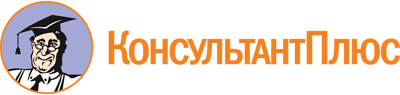 Постановление Правительства РФ от 18.08.2008 N 628
(ред. от 10.07.2020)
"О Положении об удостоверении личности моряка, Положении о мореходной книжке, образце и описании бланка мореходной книжки"Документ предоставлен КонсультантПлюс

www.consultant.ru

Дата сохранения: 21.04.2023
 Список изменяющих документов(в ред. Постановлений Правительства РФ от 01.06.2009 N 46,от 21.03.2013 N 250, от 15.11.2016 N 1199, от 10.07.2020 N 1017)КонсультантПлюс: примечание.Постановлением Правительства РФ от 29.08.2007 N 546 утверждены образец и описание бланка удостоверения личности моряка.Список изменяющих документов(в ред. Постановлений Правительства РФ от 21.03.2013 N 250,от 15.11.2016 N 1199)Список изменяющих документов(в ред. Постановлений Правительства РФ от 21.03.2013 N 250,от 10.07.2020 N 1017)Список изменяющих документов(в ред. Постановлений Правительства РФ от 21.03.2013 N 250,от 10.07.2020 N 1017)Список изменяющих документов(в ред. Постановлений Правительства РФ от 01.06.2009 N 461,от 21.03.2013 N 250, от 10.07.2020 N 1017)